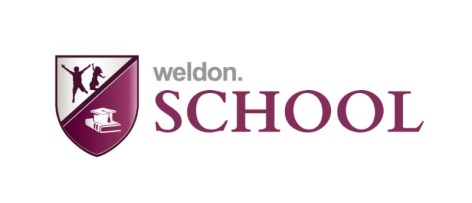 REGULAMIN UCZNIA NIEPUBLICZNEJ SZKOŁY WELDON SCHOOL W DĘBICY
Uczeń przebywa na terenie obiektu szkoły w czasie trwania zajęć szkolnych, a także 10 – 15 minut przed rozpoczęciem pierwszej lekcji. Po zakończonych zajęciach uczeń niezwłocznie opuszcza szkołę lub czeka  na przyjazd Rodzica lub opiekuna prawnego.W czasie przerw między lekcjami w okresie jesienno-zimowym uczniowie przebywają naświetlicy szkolnej, natomiast w okresie wiosenno-letnim mogą opuścić budynek szkolny i przebywać na terenie przyszkolnym pod opieką nauczyciela dyżurującego po otwarciu drzwi nateren szkolny.Na terenie szkoły obowiązują postanowienia zawarte w statucie szkoły. Uczeń i Rodzice oraz Opiekunowie prawni ucznia zobowiązani są  do zapoznania się z w/w dokumentem                       i przestrzeganiem go.Uczeń swoją postawą ma godnie reprezentować szkołę,  do której uczęszcza, szanować uczniów oraz  pracowników szkoły.Każdy uczeń zobowiązany jest do przestrzegania przepisów BHP, zobowiązany jest dbać        o zdrowie i bezpieczeństwo własne i swoich kolegów. Każdy najmniejszy wypadek należy zgłaszać nauczycielowi.Obowiązkiem ucznia jest punktualne i regularne uczęszczanie na zajęcia szkolne. Spóźnienie na lekcję zostaje zaznaczone w dzienniku lekcyjnym. Nieobecności w szkole należy usprawiedliwiać niezwłocznie po przyjściu do szkoły, nie później jednak niż do tygodnia, licząc od ostatniego dnia nieobecności.Uczeń może opuścić szkołę przed zakończeniem zajęć, po zwolnieniu go przez osobę uprawnioną. Zwolnienie może nastąpić na podstawie pisemnego zaświadczenia   od Rodziców lub opiekunów prawnych. Zwolnienie to uczeń dostarcza nauczycielowi. Rodzic (prawny opiekun) może zwolnić ucznia osobiście lub (tylko w wyjątkowych sytuacjach) telefonicznie. Fakt ten zostanie odnotowany w dzienniku lekcyjnym w rubryce dotyczącej frekwencji skrótem zwolniony (zw).Jeżeli uczeń samowolnie opuści szkołę, odpowiedzialność za to ponoszą   w pełni jego Rodzice lub opiekunowie prawni. Opuszczone lekcje nie mogą być usprawiedliwione.W przypadku złego samopoczucia lub innego zdarzenia losowego uczeń może być zwolniony      z dalszych zajęć po uprzednim powiadomieniu i sprowadzeniu Rodziców lub opiekunów prawnych dziecka. Do czasu przybycia Rodziców lub opiekunów uczeń przebywa pod opieką szkoły.Uczeń jest zobowiązany przez cały okres przebywania w szkole do noszenia zmiennego obuwia z nierysującą podeszwą.Na teren szkoły zabrania się wprowadzania osób trzecich.Na wycieczce szkolnej uczeń stosuje się do Regulaminu Wycieczek i godnie reprezentuje szkołę.Na terenie szkoły i w jej okolicy obowiązuje zakaz palenia papierosów, spożywania napojów alkoholowych, środków odurzających, napojów energetyzujących.Na terenie szkoły obowiązuje zakaz fotografowania i nagrywania.Obowiązuje zakaz przynoszenia do szkoły niebezpiecznych przedmiotów np. petard, ostrych narzędzi, laserów, itp. Za rzeczy wartościowe, odzież niezabezpieczoną w szafkach i przedmioty porzucone, pozostawione na terenie szkoły przez ucznia, szkoła nie ponosi odpowiedzialności. Obowiązkiem ucznia jest ochrona i zabezpieczenie własności prywatnej przed zniszczeniem          i kradzieżą.W przypadku konieczności wniesienia wartościowych rzeczy na teren szkoły należy je zdeponować u nauczyciela.Podczas przerw obowiązuje zakaz: bezzasadnego przebywania w toaletach, w kabinach może przebywać tylko jedna osoba, szatniach (bez zgody nauczyciela), opuszczania terenu szkolnego.Podczas przerw obowiązuje na korytarzach szkolnych zakaz:
biegania, grania w piłkę, uprawiania hazardu, innych niebezpiecznych zabaw,
otwierania okien bez zgody nauczyciela dyżurującego.Na schodach obowiązuje ruch prawostronny, uczniowie poruszają się po schodach pojedynczo, zachowując bezpieczną odległość.Uczeń zobowiązany jest do pozostawiania pomieszczeń, w których przebywa  w należytym porządku. Ma obowiązek przeciwdziałać wszelkim przejawom nieodpowiedzialności, marnotrawstwa, niszczenia majątku szkolnego.Rodzice lub opiekunowie prawni ucznia ponoszą odpowiedzialność materialną za zniszczenia dokonane przez ich dziecko na terenie szkoły.Na zajęciach wychowania fizycznego obowiązuje strój sportowy i całkowity zakaz noszenia biżuterii i ozdób. Podczas uroczystości szkolnych obowiązuje strój galowy. Dziewczęta zakładają czarną spódnicę w czarno-białą kratę, białą firmową koszulkę i krawat w kratę. Chłopców obowiązują czarne spodnie, biała firmowa koszulka i krawat w czarno-białą kratę.Regulamin wchodzi w życie z dniem 01.09.2014 r. – uchwalenia przez Radę Pedagogiczną.
Pozytywnie zaopiniowany przez  Samorząd Uczniowski i Radę Rodziców.MISJANiepublicznej Szkoły Weldon School w Dębicy
Jesteśmy szkołą, która:
1. Zapewnia wszechstronny rozwój osobowości uczniów
2. Inspiruje uczniów do działań twórczych
3. Odkrywa i rozwija możliwości każdego ucznia
4. Wspiera uczniów w drodze do sukcesu
5.Współpracuje z rodzicami w procesie rozwoju dziecka
6.Jest bezpieczna i przyjazna dla uczniów, rodziców i nauczycieli
7. Pielęgnuje wartość słów Patrona „ZŁO DOBREM ZWYCIĘŻAJ”WIZJANiepublicznej Szkoły Weldon School w Dębicy
Pragniemy, żeby w naszej szkole panowała atmosfera przyjaźni i wzajemnej akceptacji.
Dokładamy wszelkich starań, aby uczeń czuł się bezpiecznie i pewnie.Podwyższamy jakość pracy szkoły:
– analizujemy potrzeby i oczekiwania uczniów i rodziców
– ustalamy kierunki zmian jakościowych i je realizujemy
– bierzemy udział w projektach unijnychPromujemy szkołę:
– prezentujemy swoje osiągnięcia w środowisku
– rozwijamy naszą ofertę edukacyjną
– działamy na rzecz środowiska lokalnego Uczymy demokracji:
– uczniowie respektują prawa szkolne
– nauczyciele, rodzice i uczniowie czują się współgospodarzami szkołyKształtujemy potencjał  kadrowy:
– nauczyciele podnoszą swoje kwalifikacje
– gwarantujemy wysoki poziom kształceniaPodnosimy poziom warunków działalności  szkoły:
– zapewniamy dobre wyposażenie i warunki do nauki
– wzbogacamy zasoby środków dydaktycznychZapewniamy bezpieczne i przyjazne środowisko:
– spełniamy wymogi bezpieczeństwa i higieny
– posiadamy dobrze i estetycznie zagospodarowany obiektZapewniamy nowoczesną ofertę edukacyjną:
– oferujemy wszechstronne kształcenie z wykorzystaniem TIK
– uczymy korzystania z różnych źródeł informacjiZaspokajamy indywidualne potrzeby edukacyjne uczniów:
– rozpoznajemy potrzeby i możliwości edukacyjne uczniów
– umożliwiamy rozwój zainteresowań i uzdolnień
– indywidualizujemy proces kształceniaTworzymy środowisko przyjazne uczeniu się:
– jasno określamy wymagania edukacyjne
– rozwijamy kreatywność oraz umiejętność korzystania ze zdobytej  wiedzy
– zapewniamy różnorodność form i metod pracyGwarantujemy osiąganie sukcesów edukacyjnych:
– mobilizujemy do ciągłego rozwoju
– zdobywamy wysokie miejsca w konkursach, zawodachZapewniamy opiekę i pomoc:
– rozpoznajemy potrzeby i problemy uczniów
– organizujemy pomoc psychologiczno – pedagogicznąWprowadzamy w świat wartości:
– uczymy szacunku do ludzi i otwartości na drugiego człowieka
– wymagamy kultury słowa i zachowania
 
Zapewniamy równość szans:
– wspieramy rozwój osobowy każdego ucznia
– wychowujemy i zapobiegamy zagrożeniom
– kształtujemy postawy patriotyczne i obywatelskie
– promujemy zdrowy styl życia
– przeciwdziałamy agresji i przemocy
– jesteśmy otwarci i życzliwi.SZKOLNY PROGRAM WYCHOWAWCZY
Niepublicznej Szkoły Podstawowej Weldon School w Dębicy

SPIS TREŚCI
1. Podstawa prawna.
2. Założenia programu.
3. Misja szkoły.
4. Wizja szkoły.
5. Model absolwenta  Niepublicznej Szkoły Podstawowej Weldon Kids w Dębicy.
6. Cele i zadania programu wychowawczego szkoły.
7. Zadania szkoły jako środowiska wychowawczego.
8. Podstawowe zadania poszczególnych podmiotów wspólnoty szkolnej w realizacji programu.
9. Współdziałania wychowawcze podejmowane przez szkołę.
10. Sposoby i formy realizacji programu wychowawczego.
11. Uroczystości szkolne i imprezy wynikające z tradycji szkoły o charakterze wychowawczo – kulturalnym.
12. Ceremoniał szkolny i tradycja szkolna.
13. Interwencja kryzysowa.
13. Monitoring i ewaluacja.
Podstawa prawna Programu Wychowawczego Szkoły1. Ustawa z dnia 7 września 1991r. o systemie oświaty- (Dz. U. z 2004 r.nr 256.poz.2572, z późn. zm.)
2. Rozporządzenie MEN z dnia 27.08.2012 r. w sprawie podstawy programowej wychowania przedszkolnego oraz kształcenia       ogólnego                     
    w poszczególnych typach szkół (Dz. U. z 2012 r. poz. 997 z późn. zm.)
3. Rozporządzenie Ministra Edukacji Narodowej z dnia 7 października 2009r. w sprawie nadzoru pedagogicznego – (Dz. U. z         2009 r. nr 168
    poz. 1324. z późn. zm.).
4. Rozporządzenie Ministra Edukacji Narodowej z dnia 17 listopada 2010 r. w sprawie zasad udzielania i organizacji pomocy
    psychologiczno- pedagogicznej w publicznych przedszkolach, szkołach i placówkach- (Dz. U. z 2010 r.Nr 228 poz.1487).
5. Powszechna Deklaracja Praw Człowieka.
6. Konstytucja Rzeczpospolitej Polski
7. Konwencja Praw DzieckaDziałalność edukacyjna szkoły jest określona przez :
Szkolny Zestaw Programów Nauczania zatwierdzony przez dyrektora szkoły,
Program Wychowawczy obejmujący wszystkie treści i działania o charakterze wychowawczym,
Szkolny Program Profilaktyki.„Szkolny zestaw programów nauczania, program wychowawczy szkoły oraz program profilaktyki tworzą spójną całość i muszą
uwzględniać wszystkie wymagania opisane w podstawie programowej. Ich przygotowanie i realizacja są zadaniem zarówno całej szkoły, jak i każdego nauczyciela”.ZAŁOŻENIA PROGRAMU
Szkolny Program Wychowawczy Niepublicznej Szkoły Weldon Kids w  Dębicy został opracowany przez zespół nauczycieli, rodziców i uczniów. Został on oparty na wizji i misji szkoły. Treści programu zgodne są ze Statutem Szkoły, Rozporządzeniem Ministra Edukacji Narodowej w sprawie ramowych planów nauczania w szkołach publicznych z dnia 12 stycznia 2012 roku, Rozporządzeniem Ministra Edukacji Narodowej w sprawie sposobu prowadzenia dokumentacji nauczania, działalności wychowawczej z dnia 19 lutego 2002 roku oraz Rozporządzeniem w sprawie nadzoru pedagogicznego z dnia 07 października 2009 roku.
Program Wychowawczy jest dokumentem scalającym oddziaływania wychowawcze szkoły i środowiska uczniów. Stanowi wytyczne do pracy wychowawczej skierowane do Dyrektora szkoły, wychowawców klas, nauczycieli przedmiotów, pedagoga szkolnego, Samorządu Uczniowskiego, pracowników administracji i obsługi oraz organizacji i instytucji wspierających pracę szkoły, przy współudziale rodziców i z uwzględnieniem ich oczekiwań dydaktyczno-wychowawczych. Realizacja założeń programowych wpłynie na spójność i wielokierunkowość oddziaływań wychowawczych skierowanych do uczniów szkoły.
Nasza szkoła to przyjazna placówka, nastawiona na indywidualny rozwój dziecka, jego twórczą edukację i kreatywność w przyjaznym, bezpiecznym środowisku. To szkoła, która kształtuje swoich wychowanków w oparciu o szacunek do drugiego człowieka. Wychowujemy  w duchu patriotyzmu i przywiązania do swojej małej Ojczyzny. Pragniemy zaszczepić w swoich uczniach wiarę w siebie, empatię, chęć niesienia pomocy drugiej osobie i potrzebę współpracy.
„Zło dobrem zwyciężaj” taka jest myśl przewodnia Szkolnego Programu Wychowawczego Niepublicznej Szkoły Podstawowej Weldon School w Dębicy.
Nasz program wychowawczy zakłada, że od siebie będziemy dużo wymagać i dawać innym. Zdajemy sobie sprawę, że nie ma wychowanie bez wymagań. One otwierają nowe perspektywy, uczą jak sprostać wyzwaniom, jak nie ulegać trudnościom, jak urzeczywistniać małe i wielkie cele. Pragniemy to uświadomić naszym uczniom, by podążali dalej w poszukiwaniu prawdy, dobra i piękna. Naszą pracą wychowawczą chcemy pokazać, jak żyć wspólnie z innymi ludźmi i „być dla drugich”.MISJA SZKOŁY
Jesteśmy szkołą, która:
Zapewnia wszechstronny rozwój osobowości uczniów
Inspiruje uczniów do działań twórczych
Odkrywa i rozwija możliwości każdego ucznia
Wspiera uczniów w drodze do sukcesu
Współpracuje z rodzicami w procesie rozwoju dziecka
Jest bezpieczna i przyjazna dla uczniów, rodziców i nauczycieli
Pielęgnuje wartość słów Patrona „ZŁO DOBREM ZWYCIĘŻAJ”WIZJA SZKOŁYPragniemy, żeby w naszej szkole panowała atmosfera przyjaźni i wzajemnej akceptacji.
Dokładamy wszelkich starań, aby uczeń czuł się bezpiecznie i pewnie.
Podwyższamy jakość pracy szkoły:
– analizujemy potrzeby i oczekiwania uczniów i rodziców
– ustalamy kierunki zmian jakościowych i je realizujemy
– bierzemy udział w projektach unijnych
Promujemy szkołę:
– prezentujemy swoje osiągnięcia w środowisku
– rozwijamy naszą ofertę edukacyjną
– działamy na rzecz środowiska lokalnego
 Uczymy demokracji:
– uczniowie respektują prawa szkolne
– nauczyciele, rodzice i uczniowie czują się współgospodarzami szkoły
Kształtujemy potencjał  kadrowy:
– nauczyciele podnoszą swoje kwalifikacje
– gwarantujemy wysoki poziom kształcenia
Podnosimy poziom warunków działalności  szkoły:
– zapewniamy dobre wyposażenie i warunki do nauki
– wzbogacamy zasoby środków dydaktycznych
Zapewniamy bezpieczne i przyjazne środowisko:
– spełniamy wymogi bezpieczeństwa i higieny
– posiadamy dobrze i estetycznie zagospodarowany obiekt
Zapewniamy nowoczesną ofertę edukacyjną:
– oferujemy wszechstronne kształcenie z wykorzystaniem TIK
– uczymy korzystania z różnych źródeł informacji
Zaspokajamy indywidualne potrzeby edukacyjne uczniów:
– rozpoznajemy potrzeby i możliwości edukacyjne uczniów
– umożliwiamy rozwój zainteresowań i uzdolnień
– indywidualizujemy proces kształcenia
Tworzymy środowisko przyjazne uczeniu się:
– jasno określamy wymagania edukacyjne
– rozwijamy kreatywność oraz umiejętność korzystania ze zdobytej  wiedzy
– zapewniamy różnorodność form i metod pracy
Gwarantujemy osiąganie sukcesów edukacyjnych:
– mobilizujemy do ciągłego rozwoju
– zdobywamy wysokie miejsca w konkursach, zawodach
Zapewniamy opiekę i pomoc:
– rozpoznajemy potrzeby i problemy uczniów
– organizujemy pomoc psychologiczno – pedagogiczną
Wprowadzamy w świat wartości:
– uczymy szacunku do ludzi i otwartości na drugiego człowieka
– wymagamy kultury słowa i zachowania
Zapewniamy równość szans:
– wspieramy rozwój osobowy każdego ucznia
– wychowujemy i zapobiegamy zagrożeniom
– kształtujemy postawy patriotyczne i obywatelskie
– promujemy zdrowy styl życia
– przeciwdziałamy agresji i przemocy
– jesteśmy otwarci i życzliwiMODEL ABSOLWENTA ZESPOŁU SZKÓŁ IM. KS. JERZEGO POPIEŁUSZKI W WACHU
ABSOLWENT SZKOŁY PODSTAWOWEJ:
Opiera się na wartościach określonych w koncepcji rozwoju szkoły.
Zna prawa i obowiązki określone w dokumentach szkolnych.
Akceptuje siebie, mając świadomość swoich mocnych i słabych stron.
Systematycznie i sumiennie zdobywa wiedzę.
Jest świadomy celów nauki.
Rozwija zainteresowania, talenty i pasje.
Jest kulturalny, odpowiedzialny i punktualny.
Ma poczucie przynależności do najbliższego środowiska (szkolnego, regionu).
Zna i szanuje symbole szkolne, regionalne i narodowe.
Prowadzi zdrowy i higieniczny tryb życia.
Zna i stosuje zasady dobrego zachowania, nie używa wulgaryzmów, nie stosuje przemocy.
Jest gotowy do niesienia pomocy słabszym i niepełnosprawnym.
ABSOLWENT GIMNAZJUM:
Przestrzega zasad etyki.
Zna i przestrzega prawa i obowiązki określone w dokumentach szkoły.
Jest zdyscyplinowany, odpowiedzialny za podejmowane przez siebie decyzje.
Ma poczucie przynależności do najbliższego środowiska i regionu.
Jest tolerancyjny, szanuje innych i pracuje na ich rzecz.
Szanuje symbole narodowe, zna historię i kulturę Ojczyzny.
Posiada umiejętność zdobywania, przetwarzania i wykorzystywania wiedzy w praktyce.
Umie samodzielnie, twórczo i krytycznie myśleć.
Planuje, organizuje i ocenia własny proces uczenia się.
Skutecznie porozumiewa się w różnych sytuacjach.
Potrafi współdziałać w zespole i tym samym podnosi jakość zdobywania wiedzy.
Jest kulturalny, panuje nad własnymi emocjami.
Prowadzi aktywny i zdrowy tryb życia.
Rozwija swoje pasje, zdolności i umiejętności.
Pracuje nad własnym rozwojem budując swój system wartości.CELE I ZADANIA PROGRAMU WYCHOWAWCZEGO SZKOŁY
Cele programu wychowawczego zgodne z podstawą programową:
1. Kształtowanie u uczniów postaw warunkujących sprawne i odpowiedzialne funkcjonowanie we współczesnym świecie.
2. Przygotowanie uczniów do życia w społeczeństwie informacyjnym.
3. Wychowanie uczniów do właściwego odbioru i wykorzystywania mediów.
4. Kształtowanie postaw sprzyjających dalszemu rozwojowi indywidualnemu i społecznemu.
5. Kształcenie umiejętności posługiwania się językiem polskim.
6. Kształtowanie postawy obywatelskiej, poszanowania tradycji i kultury własnego narodu, a także postawy poszanowania dla       innych kultur
   i tradycji.
7. Przygotowanie uczniów do podejmowania przemyślanych decyzji.
8. Kształtowanie u uczniów dbałości o zdrowie własne i innych oraz umiejętności tworzenia środowiska sprzyjającego zdrowiu.
9. Realizowanie programów własnych, innych poruszających tematykę wychowawczą, opiekuńczą, profilaktyczną.
10. Przestrzeganie praw ucznia i praw dziecka.
Program wychowawczy jest podstawą do tworzenia planów wychowawczych poszczególnych klas i działań wszystkich nauczycieli.ZADANIA SZKOŁY JAKO ŚRODOWISKA WYCHOWAWCZEGO
1. Wspieranie rodziców, którzy są pierwszymi wychowawcami w procesie wychowania dziecka.
2. Podmiotowe traktowanie uczniów, szanowanie ich godności osobistej.
3. Indywidualizacja procesu wychowania poprzez stwarzanie sytuacji wyzwalającej ich aktywność.
4. Budzenie wrażliwości moralnej, poczucia empatii wobec potrzebujących, udzielanie pomocy w dokonywaniu właściwych           wyborów
    hierarchizacji wartości moralnych.
5. Kształtowanie szacunku dla dobra wspólnego, rodziny, społeczności lokalnej, państwowej, a także rozwijania patriotyzmu         jako wartości
    o podstawowym znaczeniu.
6. Kształtowanie pozytywnych postaw wobec środowiska naturalnego, uwrażliwienie na piękno i walory ojczystej przyrody.Praca wychowawcza skierowana jest na kształtowanie u uczniów właściwych postaw moralnych i kultury osobistej.                   W swojej pracy wychowawczej nauczyciele:
uczą odróżniania dobra od zła; odróżniania zachowań bezpiecznych od niebezpiecznych,
uwrażliwiają na krzywdę drugiego człowieka, budują gotowość do niesienia pomocy innym,
wskazują na konieczność przeciwstawiania się agresji, przemocy z zachowaniem własnego bezpieczeństwa,
uczą obowiązkowości, systematyczności w pracy, kształtują branie odpowiedzialności za swoje postępowanie,
stwarzają sytuacje umożliwiające uczniom rozmowy o trudnych problemach, wskazują miejsca, w których uczeń może szukać pomocy,
starają się uodpornić uczniów na negatywne wpływy różnych środowisk patologicznych,
wpajają uczniom szacunek dla symboli narodowych i miejsc pamięci,
uczą odpowiedzialności za środowisko, wskazują humanitarne postawy wobec zwierząt,
upowszechniają edukację prozdrowotną, zaznajamiają uczniów z różnorodnymi zagrożeniami, umożliwiają rozmowy ze specjalistami,
organizują prelekcje, kontakty ze specjalistami, programy profilaktyczne,
kształtują sprawność fizyczną, propagują zdrowy styl życia, w tym również zdrowe odżywianie,
utrwalają właściwe postawy zachowania wobec niepełnosprawnych,
tworzą przyjazne warunki dla dzieci 5 i 6 letnich, w związku z obniżeniem wieku realizacji obowiązku szkolnego.PODSTAWOWE ZADANIA POSZCZEGÓLNYCH PODMIOTÓW WSPÓLNOTY SZKOLNEJ  W REALIZACJI PROGRAMU
Dyrektor szkoły:
1. dba o prawidłowe funkcjonowanie szkoły, o poziom pracy wychowawczej i opiekuńczej szkoły, o kształtowanie twórczej            atmosfery
   pracy w szkole,
2. współpracuje z Samorządem Uczniowskim,
3. stwarza warunki do prawidłowej realizacji konwencji praw dziecka oraz umożliwia uczniom podtrzymanie poczucia                    tożsamości
   narodowej, etnicznej i religijnej,
4. czuwa nad realizowaniem przez uczniów obowiązku szkolnego,
5. ma obowiązek organizowania spotkań szkoleniowych dla nauczycieli, umożliwiać udział w kursach pedagogicznych.
 
Wychowawca klasy – jego zadaniem jest :
tworzenie warunków wspomagających rozwój ucznia, proces jego uczenia się oraz przygotowania do życia w rodzinie i społeczeństwie;
inspirowanie i wspomaganie działań zespołowych uczniów, organizowanie wycieczek klasowych;
podejmowanie działań, umożliwiających rozwiązywanie konfliktów w zespole uczniów oraz pomiędzy uczniami a innymi członkami społeczności szkolnej;
troska o właściwy stosunek uczniów do nauki i o jak najlepsze wyniki nauczania;
troska o wychowanie etyczno – moralne uczniów.Wychowawca w celu realizacji zadań:
poznaje możliwości i zainteresowania uczniów;
interesuje się postępami uczniów w nauce i analizuje przyczyny niepowodzeń szkolnych;
ustala z zespołem klasowym treść i tematykę godzin z wychowawcą;
otacza indywidualną opieką każdego wychowanka, sprawuje opiekę nad dziećmi w szkole, na wyjazdach
planuje i organizuje wspólnie z uczniami i ich rodzicami różne formy życia zespołowego oraz ustala treści i formy zajęć tematycznych  na godzinach wychowawczych;
kształtuje wzajemne stosunki między uczniami na zasadach życzliwości i współdziałania, wytwarzanie atmosfery sprzyjającej rozwijaniu wśród nich koleżeństwa i przyjaźni;
wyrabia u uczniów poczucie współodpowiedzialności za ład, czystość i estetykę pomieszczeń i terenu wokół szkoły;
wdraża uczniów do świadomego postępowania zgodnie z zasadami regulaminu szkolnego i normami etycznymi;
współdziała z nauczycielami uczącymi w jego oddziale;
utrzymuje kontakt z rodzicami uczniów w celu poznania i ustalenia potrzeb opiekuńczo - wychowawczych dzieci i okazywania rodzicom pomocy w ich działaniach wychowawczych wobec dzieci, włącza ich w sprawy życia klasy i szkoły;
współpracuje z pedagogiem szkolnym;
organizuje zebrania rodziców;
uczestniczy we wszystkich dniach otwartych dla rodziców.Rada Pedagogiczna
ma obowiązek niesienia wszechstronnej pomocy dzieciom;
ma obowiązek ścisłej współpracy z policją i z sądem dla nieletnich ( w razie zaistniałej potrzeby);
w sposób zdecydowany reaguje na obecność w szkole osób obcych, które swoim podejrzanym zachowaniem stwarzają zagrożenie dla ucznia;
współpracuje z instytucjami w organizowaniu różnych form spędzania czasu przez dzieci szczególnie z rodzin patologicznych
i zaniedbanych środowiskowo (biednych);
poprzez prowadzone działania wychowawcze kształtuje u uczniów i ich rodziców świadomość prawną w zakresie ponoszenia
konsekwencji wynikających z popełnionych czynów karalnych.Nauczyciele
powinni proponować uczniom pozytywne formy wypoczynku dostępne w szkole i poza szkołą;
mają obowiązek reagowania na przejawy u dzieci niedostosowania społecznego;
mają obowiązek współpracy z kuratorami sądowymi czuwającymi nad programem resocjalizacji uczniów trudnych( w przypadku
zgłoszenia przez kuratora takiej potrzeby);
wspierają swoją postawą i działaniami pedagogicznymi rozwój psychofizyczny uczniów, ich zdolności i zainteresowania;
udzielają pomocy w przezwyciężaniu niepowodzeń szkolnych, w oparciu o rozpoznanie potrzeb uczniów;kształcą i wychowują dzieci w duchu patriotyzmu i demokracji, atmosferze wolności sumienia i szacunku dla każdego człowieka;
odpowiadają za życie, zdrowie i bezpieczeństwo dzieci podczas pobytu w szkole i poza jej terenem, w czasie wycieczek, wyjść.
Pedagog szkolny:
rozpoznaje indywidualne potrzeby rozwojowe i edukacyjne oraz możliwości psychofizycznych, a także wspiera mocne strony uczniów;
zapobiega zaburzeniom zachowania oraz organizuje i realizacje różne formy pomocy psychologiczno-pedagogicznej w środowisku szkolnym poszczególnych uczniów;
prowadzi pracę indywidualną z uczniem miedzy innymi poprzez porady, konsultacje, rozmowy wspierające i inne działania o charakterze edukacyjno- profilaktycznym;
prowadzi zajęcia o charakterze edukacyjne – profilaktycznym;
uczestniczy w pracach zespołu organizującego pomoc psychologiczno – pedagogiczną dla uczniów ze specjalnymi potrzebami
edukacyjnymi; wspiera rodziców i nauczycieli w procesie wychowawczym.Nauczyciel przedmiotów artystycznych:
kształtuje wrażliwość na świat i ludzi w oparciu o wartości moralne;
rozwija wyobraźnię i wrażliwość uczniów przez czynne uczestnictwo w wydarzeniach kulturalnych;
tworzy warunki umożliwiające rozwój plastyczny i muzyczny uczniów;
umacnia w uczniach poczucie własnej wartości i własnych możliwości;
inspiruje działania zespołowe uczniów;
pogłębia zainteresowania uczniów i zachęca ich do samodzielnego interpretowania sztuki –uwrażliwia na piękno.Nauczyciel bibliotekarz
promuje kulturę czytelniczą;
stałe wzbogaca księgozbiór i wideoteki w zakresie tematyki profilaktycznej i wychowawczej;
kształtuje odpowiednie postawy moralne, styl życia i system wartości;
rozbudza potrzeby czytelnictwa i zdobywania nowych informacji;
stwarza warunki do utrwalania wiadomości i umiejętności zdobywanych na zajęciach szkolnych;
rozwija uzdolnienia i zainteresowania uczniów;
kształtuje umiejętności samodzielnego korzystania ze zbiorów szkolnych i innych bibliotek;
wzbogaca życie emocjonalne,
przygotowuje uczniów do odbioru różnych form przekazu,
sprawuje opiekę nad ICIM.Samorząd Uczniowski
jest animatorem, inspiratorem i organizatorem życia kulturalnego i intelektualnego na terenie szkoły i w środowisku lokalnym;
reprezentuje postawy i potrzeby środowiska uczniowskiego wobec dyrekcji i grona pedagogicznego;.
inicjuje działania dotyczące życia szkolnego uczniów (akcje charytatywne, imprezy kulturalne itp.);
propaguje ideę samorządności oraz wychowania w demokracji;
angażuje uczniów do wykonywania niezbędnych prac na rzecz klasy i szkoły;
dba o dobre imię i honor szkoły oraz wzbogaca jej tradycję;
wyraża za pośrednictwem swojego opiekuna opinię dotyczącą problemów społeczności uczniowskiej.Rodzice
powinni zadbać o właściwą formę spędzania czasu wolnego przez uczniów, proponować im pozytywne formy wypoczynku dostępne nie tylko w miejscowości, ale i w dalszych miejscach;
mają prawo do poznania zadań i zamierzeń dydaktyczno-wychowawczych w danej klasie i szkole;
rodzice i nauczyciele współdziałają ze sobą w sprawach wychowania i kształcenia dzieci.Rada Rodziców
reprezentuje ogół rodziców szkoły oraz podejmuje działania wspierające proces wychowawczy szkoły;
współdecyduje o formach pomocy dzieciom oraz ich wypoczynku, współuczestniczy w opracowaniu programu wychowawczego i profilaktyki szkoły;
pozyskuje i gromadzi środki finansowe w celu wspierania działalności szkoły;
organizuje formy aktywności rodziców na rzecz wspomagania realizacji celów i zadań szkoły.Koła zainteresowań
działalność nauczycieli prowadzących zajęcia dodatkowe wspiera program wychowawczy poprzez realizację rozwoju osobowego zdolnych uczniów i promuje szkołę w środowisku lokalnym.WSPÓŁDZIAŁANIA  WYCHOWAWCZE  PODEJMOWANE  PRZEZ SZKOŁĘ.ZASADY  WSPÓŁPRACY  Z  SAMORZĄDEM  UCZNIOWSKIM
I. Współpraca z rodzicami
1. Współpraca z Radą Rodziców i Radami Klasowymi Rodziców.
2. Wywiadówki jako wspólne spotkania wychowawcy z rodzicami. Pełna wymiana informacji o postępach w nauce, zachowaniu,
    osiągnięciach oraz problemach dziecka.
3. Konsultacje – możliwość kontaktu rodziców z nauczycielami.
4. Konsultacje pedagogiczne z pedagogiem szkolnym - rozwiązywanie trudnych problemów.
5. Udzielanie pomocy materialnej najbardziej potrzebującym.
6. Udział rodziców w obchodach świąt i spotkań organizowanych w szkole.
7. Angażowanie do pracy na rzecz szkoły, pomoc w organizowaniu wycieczek.
8. Informowanie rodziców o rozwoju ucznia.
9. Umożliwianie kontaktów z poradnią pedagogiczno-psychologiczną, policją.
10. Kontakty korespondencyjne i telefoniczne.II. Współpraca z instytucjami
1. Gmina Kadzidło – organ prowadzący.
2. Kuratorium Oświaty w Warszawie Delegatura w Ostrołęce.
3.  Poradnia Psychologiczno – Pedagogiczna w Myszyńcu.
4. Gminny Ośrodek Pomocy Społecznej w Kadzidle.
5. Gminna Komisja Rozwiązywania Problemów Alkoholowych w Kadzidle.
6. Centrum Kultury Kurpiowskiej w kadzidle..
7. Komenda  Policji w Kadzidle.
8. Powiatowa Stacja Sanitarno-Epidemiologiczna w Ostrołęce.
  9. Komenda Państwowej Straży Pożarnej w Ostrołęce.
10. Ochotnicza Straż Pożarna w Wachu i Kadzidle.
11. Parafia Rzymskokatolicka pw. Ducha Świętego w Wachu.
12. Ośrodek Zdrowia w Kadzidle.
13. Nadleśnictwo Myszyniec.
14. Szkoły z terenu gminy, powiatu i województwa.
15. Współpraca z lokalnymi mediami.
16. Biura podróży.
 
Zasady współpracy z instytucjami wspomagającymi działania wychowawcze szkoły.
Poradnia Psychologiczno – Pedagogiczna kierowanie uczniów z trudnościami szkolnymi oraz zaburzeniami emocjonalnymi na badania pedagogiczno-psychologiczne, konsultacje z pracownikami w/w poradni w sprawie działań wobec uczniów będących w szczególnie trudnych sytuacjach emocjonalnych,
informowanie wychowawców i nauczycieli o zaleceniach poradni wobec przebadanych uczniów,
kierowanie rodziców i uczniów na indywidualne rozmowy z pracownikami poradni,
udział uczniów w zajęciach terapeutycznych dostosowanych do ich potrzeb,
udział młodzieży w zajęciach warsztatowych oraz indywidualne porady w ramach orientacji zawodowej prowadzone w szkole,
udzielanie pomocy uczniom z zakresu orientacji zawodowej i kierunku dalszego kształcenia się.Policja
pogadanki dla dzieci młodzieży w ramach działań prewencyjnych,
wspólne działania wobec uczniów zagrożonych niedostosowaniem społecznym,Sąd Rodzinny
współpraca z kuratorami uczniów – informowanie o sytuacji uczniów w szkole, ustalanie wspólnych działań opiekuńczo-wychowawczych,
kierowanie do sądu spraw uczniów niedostosowanych społecznie.Gminny Ośrodek Pomocy Społecznej
przepływ informacji o sytuacji emocjonalno-prawnej uczniów w rodzinach znajdujących się w trudnej sytuacji materialnej                                 i emocjonalnoprawnej,
wywiady środowiskowe w domach uczniów – współpraca z rodziną,
udzielanie porad uczniom i ich rodzinom w sytuacjach, gdy w rodzinie istnieje problem przemocy związany z uzależnieniem,
pomoc materialna i rzeczowa,
dofinansowanie dożywiania (zupa).Współpraca z samorządem terytorialnym i społecznością lokalną
wspieranie kontaktów z osobami i instytucjami zajmującymi się ochroną pomnażaniem dziedzictwa kulturowego w regionie
spotkania z kombatantami z okazji świąt państwowych,
udział uczniów w uroczystościach kościelnych i gminnych,
udział uczniów w konkursach i zawodach międzyszkolnych,
otoczenie opieką pobliskich miejsc pamięci narodowej.SPOSOBY I FORMY REALIZACJI
Zadania wychowawcze realizowane są w ramach:
1. lekcji wychowawczych- prowadzonych według programów opracowanych dla poszczególnych klas, z uwzględnieniem doraźnych potrzeb
    i zainteresowań uczniów;
2. lekcji przedmiotowych – na bazie omawianych zagadnień z wykorzystaniem różnych środków przekazu;
3. zajęć z pedagogiem – tematycznych grupowych psychoedukacyjnych lub indywidualnych rozmów wspierających i ukierunkowanych                               
    na rozwiązywanie problemów wychowawczych;
4. zajęć pozalekcyjnych - dodatkowych form pracy w niewielkich grupach osób o przedmiotowych określonych zainteresowaniach
    i umiejętnościach;
5. spotkań z rodzicami i zaproszonymi gośćmi – funkcjonariuszami policji, psychologami, terapeutami, lekarzami, ciekawymi ludźmi itp.
6. warsztatów o różnej tematyce prowadzonych przez specjalistów;
7. wycieczek, apeli, imprez szkolnych i klasowych, wystaw prac plastycznych;
8. konkursów i olimpiad przedmiotowych; zawody szkolne i pozaszkolne;
UROCZYSTOŚCI  SZKOLNE  I  IMPREZY  WYNIKAJĄCEZ  TRADYCJI  SZKOŁY  O CHARAKTERZEWYCHOWAWCZO - KULTURALNYM
 Nazwa uroczystości.
1. Uroczyste rozpoczęcie roku szkolnego.
2. Pasowanie kl. I SP i ślubowanie klasy I gimnazjum.
3. Ogólnopolska Akcja Ekologiczna „Sprzątanie Świata”
4. Dzień Edukacji Narodowej
5. Dzień Patrona.
6. Święto Odzyskania Niepodległości.
7. Zabawa andrzejkowa.
8. Szkolne mikołajki.
9. Wspólne kolędowanie- spotkanie opłatkowe.
10. Dzień Babci i Dziadka - impreza środowiskowa.
11. Zabawa choinkowa (zabawa integracyjna uczniów, rodziców i nauczycieli).
12. Walentynki.
13. Dzień Wiosny – spotkanie rekreacyjno-sportowe.
14. Dni Otwarte Szkoły.
15. Akademia z okazji uchwalenia Konstytucji 3 Maja.
16. Dzień Patrona- Święto Szkoły.
17. Dzień Dziecka. Dzień Sportu Szkolnego.
18. Dzień Rodziny - impreza środowiskowa.
19. Uroczyste zakończenie roku szkolnego.CEREMONIAŁ SZKOLNY I TRADYCJA SZKOLNA
Ceremoniał szkolny jest opisem przeprowadzenia uroczystości z udziałem sztandaru szkolnego i samej celebracji sztandaru, stanowi integralną część z przyjętą tradycją szkolną oraz harmonogramem uroczystości imprez szkolnych. Jest ważnym rozdziałem Szkolnego Programu Wychowawczego.
Sztandar Szkolny dla społeczności szkolnej jest symbolem Polski – Narodu – Ziemi, symbolem Małej Ojczyzny, jaką jest szkoła i jej najbliższe środowisko. Uroczystości z udziałem sztandaru wymagają powagi zachowania i właściwych postaw jego poszanowania.
SPODZIEWANE EFEKTY PRACY WYCHOWAWCZEJ
Usytuowanie dziecka w centrum działalności szkolnej, integralność wychowania z wiedzą  i kreowaniem umiejętności, spójności działań    wychowawczych pomiędzy szkołą, rodziną i innymi instytucjami oraz oparcie wychowania na wartościach ogólnoludzkich pozwoli na:
Wszechstronny rozwój osobowy uczniów w wymiarze intelektualnym, psychicznym, społecznym, estetycznym, moralnym i duchowym.
Rozwinięcie u dzieci dociekliwości poznawczej, ukierunkowanej na poszukiwanie prawdy, dobra i piękna w świecie.
Wykształcenie u uczniów świadomości życiowej użyteczności edukacji.
Nauczenie organizowania, oceniania oraz planowania własnego uczenia się, realizacji swoich celów w oparciu o rzetelną pracę  i uczciwość.
Otwarcie dzieci na prawdę rozumianą jako zdolność rozróżniania tego co umacnia, od tego co  szkodzi.
Wykształcenie umiejętności słuchania innych, szanowania ich poglądów, otwartości w stosunku do innych osób, umiejętności wyrażania własnych potrzeb, akceptowania potrzeb innych.
Przygotowanie do współdziałania z innymi, pełnienia różnych ról w grupie oraz przejmowania związanej z tym odpowiedzialności.
Budzenie refleksji nad własnym postępowaniem, czyli budzenie wrażliwości sumienia.
Wprowadzenie uczniów w świat kultury, w dziedzictwo regionalne i narodowe.INTERWENCJA KRYZYSOWA.
W przypadku wystąpienia problemów związanych z niedostosowaniem społecznym podjęte zostają działania profilaktyczne:
1. Rady szkoleniowe dla nauczycieli.
2. Prelekcje dla rodziców.
3. Pomoc pedagoga szkolnego.
4. Pomoc Poradni Psychologiczno-Pedagogicznej.
5. Współpraca z Instytucjami Specjalistycznymi.MONITORING I EWALUACJA PROGRAMU WYCHOWAWCZEGO
Monitoring programu wychowawczego prowadzony jest na bieżąco przez dyrektora szkoły, wychowawców klasowych, pedagoga.
Poddawany jest systematycznej ewaluacji i modyfikowany zgodnie z zaistniałymi potrzebami, ma charakter otwarty.
Ewaluacji podlega funkcjonowanie programu wychowawczego w Zespole Szkół w Wachu. Celem ewaluacji będzie określenie
efektywności działań programu wychowawczego.Informacje potrzebne do ewaluacji zbierane będą w różny sposób:
analiza dokumentów klasowych,
zapisy w dziennikach lekcyjnych i dzienniku pedagoga,
obserwacja i ocena zachowania,
sondaże diagnostyczne (ankiety),
obserwacja dokonań uczniów,
wywiad,
sondaż wśród uczniów, nauczycieli i rodziców,
dokumentacja fotograficzna.Ewaluacja programu wychowawczego będzie podstawą do opracowania poprawy efektywności wychowania.Na podstawie Programu Wychowawczego Szkoły wychowawcy poszczególnych klas opracowywują plany działań wychowawcy klasowego na dany rok szkolny, które są nieodłącznym elementem programu wychowawczego szkoły.SZKOLNY PROGRAM WYCHOWAWCZY został opracowany przez rodziców, nauczycieli i uczniów, przyjęty do realizacji  na podstawie uchwały podjętej przez Radę Pedagogiczną w dniu 12 września 2012 roku w porozumieniu z Radą Rodziców w Zespole Szkół im. Ks. Jerzego Popiełuszki w Wachu.KONCEPCJA PRACY
ZESPOŁU SZKÓŁ
IM. KS. JERZEGO POPIEŁUSZKI W WACHU
na lata 2012/2013 – 2014/2015SZKOŁA PODSTAWOWA
PUBLICZNE GIMNAZJUM
SPIS TREŚCII. Podstawa prawna
II. Charakterystyka szkoły
1. Dane ogólne szkoły
2. Historia szkoły
3. Kadra
4. Baza szkoły
III. Wizja szkoły
IV. Misja szkoły
V. Model absolwenta
VI. Współpraca z rodzicami
VII. Plan działań szkoły
1. Działalność dydaktyczna
2. Działalność opiekuńczo-wychowawcza
3. Organizacja i zarządzenie szkołą
4. Baza szkoły
5. Funkcjonowanie szkoły w środowisku lokalnym i krajowym
6. Kadra
VIII. Ewaluacja realizacji planowanych działańPODSTAWA PRAWNA1. Ustawa z dnia 7 września 1991 r. o systemie oświaty (tekst jednolity: Dz. U. z 2004 r.
Nr 256, poz. 2572, z późn. zm.).2. Rozporządzenie Ministra Edukacji Narodowej z dnia 7 października 2009 r.
w sprawie nadzoru pedagogicznego (Dz.U. z 2009 r. Nr 168, poz. 1324, z późn. zm.).CHARAKTERYSTYKA SZKOŁY1. Dane ogólne szkoły
Siedzibą Zespołu Szkół im. Ks. Jerzego Popiełuszki w Wachu są obiekty położone w Wachu nr 96  (Szkoła Podstawowa i Publiczne  Gimnazjum). Funkcję dyrektora pełni Pani Teresa Wielechowska. Liczba oddziałów w roku szkolnym 2012/2013 wynosi 11.2. Historia szkoły
Nie łatwo jest dziś jednoznacznie ustalić wszystkie konkretne daty, fakty, a nawet nazwiska ludzi,  od których należy mierzyć czas historii i rozwój Szkoły Podstawowej w Wachu. W oparciu o zapisy kroniki szkolnej i protokoły z posiedzeń Rad Pedagogicznych jesteśmy w stanie przedstawić, jedynie niektóre ważniejsze wydarzenia.
Z przekazów mieszkańców wsi Wach wiadomo, że już w XIX wieku,  pod zaborem rosyjskim, na terenie wsi odbywało się tajne nauczanie języka polskiego. Około roku 1879  i w latach późniejszych potajemnym nauczaniem, które odbywało się w domach, zajmował się 17-o letni Jan Podbielski – mieszkaniec wsi Wach.
    W ostatnim dziesięcioleciu XIX w. władze carskie postanowiły, że w każdej miejscowości gminnej ma powstać szkoła. Nazywano ją wtedy rosyjską szkołą rządową. Taka szkoła powstała w Wachu w 1897 roku. Ulokowano ją w domu Gąski Antoniego. Szkoła ta istniała w Wachu do 1914 roku. Budynek ten znajdował się w miejscu, gdzie obecnie od asfaltowej szosy prowadzi droga do wsi Olszyny, po tej stronie szosy, po której położona jest dzielnica wsi zwana Zamostki. Ale nie było to pomieszczenie odpowiednie dla szkoły.  Po trzech latach w 1900 roku przeniesiono tę szkołę do budynku zbudowanego na mieszkanie dla carskich żandarmów, których wtedy zwano strażnikami. Żandarmi zamieszkali u gospodarzy na wsi, a w budynku przez nich dotąd zajmowanym ulokowano szkołę. Był to budynek drewniany, kryty słomą, wygospodarowano w nim jednak pomieszczenie większe na izbę lekcyjną i pomieszczenia na mieszkanie dla nauczyciela. Budynek ten stał przy gościńcu przechodzącym z Myszyńca przez Wach do Ostrołęki. W 1921 roku w Wachu została zorganizowana polska szkoła, która otrzymała nazwę: Publiczna Szkoła Powszechna. Znajdowała się w domu pana Bączka Józefa. Pracowała w niej jedna nauczycielka – pani Maria Namysłowska. W 1922 roku szkołę przeniesiono do pana Lemańskiego Stanisława. Liczyła 3 oddziały. Nauczycielem szkoły w Wachu był w tym roku Mikołaj Starościński. Od roku szkolnego1922/23 do dnia dzisiejszego zachowały się w bardzo dobrym stanie i prawie kompletne arkusze ocen uczniów uczęszczających do szkoły w Wachu. W roku szkolnym 1923/24 stopień organizacyjny szkoły został podwyższony.  W 3 oddziałach pracowało już dwóch nauczycieli. Klasę czwartą zorganizowano w roku szkolnym 1924/25. Były wtedy dwie izby lekcyjne: jedna u Lemańskiego Stanisława, a druga u Gąski Konstantego. Nauczycielami byli wtedy Krywonosiuk Piotr i jego żona Krywonosiuk Maria, którzy pracowali tu przez 3 lata, do1926 roku. W dniu 30 października 1925 roku został oddany do użytku budynek szkolny zbudowany z bali drewnianych. Od roku 1927 w tej szkole uczyło już 3 nauczycieli. W latach 1926 – 1936 kierownikiem szkoły był Marian Nocko. Jego następcą w latach 1936 – 1938 był Rządzki Józef – oficer Wojska Polskiego w stopniu porucznika. Rok szkolny 1938-39 – kierownik szkoły – Wojtkiewicz Stefan, nauczyciele – Wojtkiewicz Maria i Angielska Zofia. Podczas II wojny światowej szkoła w Wachu nie istniała w tym sensie,  że nie prowadzono zajęć, chociaż budynek stał. Szkołę zajmowali niemieccy żandarmi. Przeznaczono ją na warsztaty do naprawy wojskowych samochodów  i czołgów.  Zaraz po przejściu frontu, który w Wachu ustąpił 22 stycznia 1945 roku, do organizowania szkoły i nauczania dzieci przystąpiła pani Maria Sakowska. Została ona kierowniczką szkoły i pracowała tutaj przez 25 lat. Po przejściu na zasłużoną emeryturę pani Marii Sakowskiej, pismem  z dnia 1 sierpnia 1966 roku, kierownikiem szkoły w Wachu został pan Józef Siwik, który na tym stanowisku pracował w Wachu do 1981 roku. W czasie, gdy sprawował tę funkcję, stara szkoła została rozbudowana  o tzw. „przybudówkę” (lata 1967 – 69).  Od roku szkolnego 1981/82  funkcję dyrektora szkoły przez 10 lat sprawowała pani Hanna Kamińska, a od 1. IX. 1991 r. dyrektorem szkoły jest Teresa Wielechowska. 28 maja 1999 roku nadszedł upragniony dzień, gdyż została uroczyście oddana do użytku nowa, piękna szkoła na miarę XXI wieku. W 2004 roku zaś zajęcia sportowe prowadzone już były w nowej hali sportowej. W dziesiątą rocznicę otwarcia nowej szkoły (2009 rok) patronem zostaje Ks. Jerzy Popiełuszko, szkole zostaje nadane jego imię. Od tego dnia pełna nazwa szkoły brzmi:  ZESPÓŁ SZKÓŁ IM. KS. JERZEGO POPIEŁUSZKI W WACHU.
3. Kadra
Nauczyciele pracujący w Zespole Szkół im. Ks. Jerzego Popiełuszki w Wachu zapewniają wysoki poziom pracy dydaktycznej, wychowawczej i opiekuńczej oraz wykonywanych zadań organizacyjnych. Rozwój zawodowy nauczycieli związany jest z indywidualnymi potrzebami uczniów oraz z jakościowym rozwojem szkoły. Nauczyciele uczestniczą w różnorodnych formach doskonalenia zawodowego, zdobywają kolejne stopnie awansu zawodowego i są otwarci na innowacje. Są życzliwie nastawieni do uczniów, emocjonalnie angażują się  w pracę. Na lekcjach stosują różnorodne formy i metody pracy i skutecznie mobilizują uczniów do nauki. Stymulują i inspirują samodzielne, aktywne i twórcze zachowania dzieci i młodzieży. Realizują różne projekty  i programy edukacyjne.4. Baza szkoły
Baza dydaktyczna szkoły stanowi podstawę do realizacji celów dydaktycznych, wychowawczych  i opiekuńczych oraz stwarza optymalne warunki do nauki i pracy.
Zespół Szkół im. Ks. Jerzego Popiełuszki w Wachu dysponuje odpowiednimi pomieszczeniami i urządzeniami umożliwiającymi działalność pedagogiczną, wychowawczą, opiekuńczą, administracyjną, socjalną, sportową,  pracę organizacji uczniowskich. Są to:
pracownie komputerowe;
tablica interaktywna;
sale zajęć dla poszczególnych oddziałów;
sala gimnastyczna z zapleczem;
boisko wielofunkcyjne;
plac zabaw dla dzieci;
kuchnia z zapleczem;
stołówka;
świetlica;
biblioteka z ICM;
gabinet pedagoga szkolnego;
szatnie;
sanitariaty wewnętrzne;
pomieszczenia administracyjno – gospodarcze.MISJA SZKOŁY
            Jesteśmy szkołą, która:
Zapewnia wszechstronny rozwój osobowości uczniów.
Inspiruje uczniów do działań twórczych.
Odkrywa i rozwija możliwości każdego ucznia.
Wspiera uczniów w drodze do sukcesu.
Współpracuje z rodzicami w procesie rozwoju dziecka.
Jest bezpieczna i przyjazna dla uczniów, rodziców i nauczycieli.
Umacnia wartość słów Patrona „ZŁO DOBREM ZWYCIĘŻAJ”.WIZJA SZKOŁY
Pragniemy, żeby w naszej szkole panowała atmosfera przyjaźni i wzajemnej akceptacji.
Dokładamy wszelkich starań, aby uczeń czuł się bezpiecznie i pewnie.                  Podwyższamy jakość pracy szkoły:
– analizujemy potrzeby i oczekiwania uczniów i rodziców
– ustalamy kierunki zmian jakościowych i je realizujemy
                  Promujemy szkołę:
– prezentujemy swoje osiągnięcia w środowisku
– rozwijamy naszą ofertę edukacyjną
– działamy na rzecz środowiska lokalnego
 Uczymy demokracji:
– uczniowie respektują prawa szkolne
– nauczyciele, rodzice i uczniowie czują się współgospodarzami szkoły
Kształtujemy potencjał kadrowy:
– nauczyciele podnoszą swoje kwalifikacje
– gwarantujemy wysoki poziom kształcenia
Podnosimy poziom warunków działalności szkoły:
– zapewniamy dobre wyposażenie i warunki do nauki
– wzbogacamy zasoby środków dydaktycznych
Zapewniamy bezpieczne i przyjazne środowisko:
– spełniamy wymogi bezpieczeństwa i higieny
– posiadamy dobrze i estetycznie zagospodarowany obiekt
Zapewniamy nowoczesną ofertę edukacyjną:
– oferujemy wszechstronne kształcenie z wykorzystaniem technologii informatycznych
– uczymy korzystania z różnych źródeł informacji
Zaspokajamy indywidualne potrzeby edukacyjne uczniów:
– rozpoznajemy potrzeby i możliwości edukacyjne uczniów
– umożliwiamy rozwój zainteresowań i uzdolnień
– indywidualizujemy proces kształcenia
Tworzymy środowisko przyjazne uczeniu się:
– jasno określamy wymagania edukacyjne
– rozwijamy kreatywność, odpowiedzialność, umiejętność korzystania ze zdobytej wiedzy
– zapewniamy różnorodność form i metod pracy
Gwarantujemy osiąganie sukcesów edukacyjnych:
– mobilizujemy do ciągłego rozwoju
– zdobywamy wysokie miejsca w konkursach, zawodach
Zapewniamy opiekę i pomoc:
– rozpoznajemy potrzeby i problemy uczniów
– organizujemy pomoc psychologiczno – pedagogiczną
Wprowadzamy w świat wartości:
– uczymy szacunku do ludzi i otwartości na drugiego człowieka
– wymagamy kultury słowa i zachowania
Zapewniamy równość szans:
– wspieramy rozwój osobowy każdego ucznia
– wychowujemy i zapobiegamy zagrożeniom:
– kształtujemy postawy patriotyczne i obywatelskie
– promujemy zdrowy styl życia
– przeciwdziałamy agresjiMODEL ABSOLWENTA ZESPOŁU SZKÓŁAbsolwent Szkoły Podstawowej:
jest dobrze przygotowany do nauki w gimnazjum,
posiada umiejętność praktycznego zastosowania wiedzy w codziennym życiu
oraz stara się wszelkie problemy rozwiązywać w sposób twórczy,
sprawnie komunikuje się w języku polskim, korzysta ze źródeł książkowych
oraz multimedialnych, swobodnie wyraża swoje myśli i przeżycia,
rozwija zainteresowanie otaczającym go światem,
posługuje się na poziomie podstawowym technologią informatyczną,
jest przygotowany do odbioru różnych form kultury,
potrafi dokonać samooceny,
rozróżnia dobre i złe zachowania, w swoim postępowaniu wykazuje dobre intencje
dba o bezpieczeństwo swoje i innych,
charakteryzuje się wrażliwością, sumiennością i uporem w dążeniu do celu,
potrafi wybrać bezpieczną i zdrową drogę swego rozwoju,
okazuje szacunek i życzliwość wszystkim ludziom,
potrafi działać w grupie,
umie wyrażać swoje poglądy, dążenia,
jest przygotowany do wzięcia odpowiedzialności za podejmowane decyzje.Absolwent Publicznego Gimnazjum:
posiada uporządkowaną wiedzę i sprecyzowany system wartość
 jest otwarty na innych i na zmiany we współczesnym świecie,
potrafi współpracować w grupie,
jest odpowiedzialny za siebie, innych oraz za wybory, których dokonuje,
odznacza się postawą patriotyczną i obywatelską, zna i szanuje polskie dziedzictwo
kulturowe, jest otwarty na europejskie i światowe wartości kultury,
podejmuje rozważne decyzje, potrafi krytycznie oceniać swoje możliwości,
charakteryzuje się wysoką kulturą osobistą,
pracuje nad własnym rozwojem osobowym, posiada nawyk stałego uczenia się,
rozwija swoje zdolności, pasje i zainteresowania,
jest wytrwały w dążeniu do celu i przygotowany do życia w społeczeństwie,
kieruje się szacunkiem w relacjach z innymi, szanuje i dostrzega ich pracę,
zna i przestrzega prawa swoje i innych,
dba o bezpieczeństwo własne i innych,
potrafi radzić sobie w trudnych sytuacjach życiowych,
jest człowiekiem kreatywnym, potrafi korzystać z różnych źródeł informacji,
uczy się chętnie języków obcych i potrafi się nimi posługiwać,
posiada świadomość proeuropejską i proekologiczną,
świat postrzega holistycznie – całościowo, globalnie, integralnie.WSPÓŁPRACA Z RODZICAMIWspółdziałanie nauczycieli z rodzicami jest jednym z istotnych czynników prawidłowego funkcjonowania szkoły i rodziny. Warunkuje harmonijny rozwój dzieci i młodzieży, pomaga im w osiągnięciu sukcesu, daje szansę ciągłego doskonalenia się w pracy wychowawczej. Świadome i celowo zorganizowane współdziałanie rodziców i nauczycieli umożliwia osiągnięcie korzystnych efektów w procesie nauczania i wychowania.Formy współpracy z rodzicami:
zebrania ogólne z rodzicami oraz Radą Rodziców,
zebrania grupowe,
kontakty indywidualne (także telefoniczne i mailowe),
spotkania okolicznościowe,
organizacja dni/zajęć otwartych dla rodziców,
uczestnictwo w uroczystościach szkolnych, festynach, piknikach,
sprawowanie opieki podczas dyskotek, imprez,
udział w tworzeniu dokumentów szkolnych,
prelekcje, pogadanki,
pedagogizacja rodziców,
tablice informacyjne dla rodziców,
strona internetowa szkoły,
włączanie rodziców do współorganizacji imprez kalendarzowych,
angażowanie rodziców w pracę na rzecz szkoły.PLAN DZIAŁAŃ ZESPOŁU SZKÓŁ IM. KS. JERZEGO POPIEŁUSZKI                         1. Działalność dydaktyczna
Zakładane cele:
rytmiczność realizacji podstawy programowej,
umożliwienie dostępu do różnorodnych zajęć dodatkowych,
wzmocnienie aktywności uczniów poprzez realizację projektów edukacyjnych,
wspieranie rozwoju dziecka młodszego w związku z obniżeniem wieku realizacji
obowiązku szkolnego,
promowanie uczniów szczególnie uzdolnionych i przygotowanie ich do konkursów
przedmiotowych,
wspieranie ucznia niepełnosprawnego oraz mającego problemy w nauce,
systematyczne badanie efektów kształcenia osiągnięć edukacyjnych uczniów,
zapoznanie uczniów z zasadami egzaminów i sprawdzianów zewnętrznych,
analizowanie wyników egzaminów i sprawdzianów zewnętrznych,
podniesienie efektywności kształcenia.
           Wskaźniki sukcesu:
w zajęciach dodatkowych uczestniczy znaczna część uczniów,
o szkole mówi się pozytywnie w kontekście jej działalności dydaktyczno-wychowawczej,
uczniowie samodzielnie realizują projekty edukacyjne,
wyniki analizy testów próbnych, sprawdzianów diagnozujących, podsumowujących oraz egzaminów i sprawdzianów zewnętrznych wskazują na przyrost wiedzy i umiejętności uczniów.
            Zadania do realizacji i podejmowane działania:
monitorowanie realizacji podstawy programowej,
zwiększenie ilości lekcji/zajęć z wykorzystaniem technologii informacyjnej,
analiza i weryfikacja szkolnych programów nauczania,
dostosowanie treści programowych i sposobu ich realizacji do możliwości uczniów,
rozwinięcie inicjatywy w kierunku,
zapewnienia atrakcyjnej oferty zajęć pozalekcyjnych, efektywnego poszukiwania nowatorskich form i metod pracy, indywidualizacji procesu nauczania i wymagań względem uczniów,
zachęcanie do udziału w konkursach i zawodach oraz promocji osiągnięć uczniów
na gazetkach szkolnych, na stronie internetowej szkoły i podczas spotkań z rodzicami,
diagnozowanie kompetencji dzieci pięcioletnich oraz uczniów za pomocą testów
własnych lub przygotowanych przez różne instytucje oświatowe w szkole podstawowej
i gimnazjum,
ustawiczna współpraca z CKE i OKE oraz ośrodkami doskonalenia zawodowego.2. Działalność opiekuńczo-wychowawcza
            Zakładane cele:
udzielanie wsparcia w rozwiązywaniu problemów uczniów,
propagowanie zdrowego stylu życia, kultury fizycznej i działań proekologicznych,
przygotowanie uczniów do świadomego wyboru dalszego kierunku kształcenia,
 kształtowanie postaw prospołecznych i obywatelskich,
respektowanie chrześcijańskiego systemu wartości,
eliminowanie przejawów agresji, przemocy i demoralizacji,
pogłębienie współpracy z rodzicami,
pedagogizacja rodziców w związku z problemami dzieci i młodzieży.
           Wskaźniki sukcesu:
uczniowie i rodzice korzystają ze wsparcia szkoły w rozwiązywaniu problemów,
w szkole powstają i są realizowane inicjatywy promujące zdrowy tryb życia,
uczniowie planują i wybierają kierunek dalszego kształcenia, uwzględniając swoje
predyspozycje, ambicje i potrzeby rynku pracy,
uczniowie angażują się w różnorodne akcje społeczne, np. WOŚP, Góra Grosza,
zbiórka żywności, pomoc Dzieciom z Domu Dziecka w Ostrołęce, zbiórka makulatury,       
plastikowych nakrętek, zużytych baterii itp.,
uczniowie, rodzice i nauczyciele postrzegają szkołę i jej otoczenie jako miejsce bezpieczne i sprzyjające nauce.
           Zadania do realizacji i podejmowane działania:
ewaluacja Programu Profilaktyki i Programu Wychowawczego Szkoły,
organizowanie i przeprowadzenie spotkań, prelekcji związanych z problematyką
wychowawczą,
diagnoza sytuacji wychowawczej nowych uczniów,
organizacja wycieczek, wyjazdów o charakterze rekreacyjno-sportowym,
angażowanie uczniów w akcje, projekty i konkursy o tematyce proekologicznej,
prowadzenie zajęć związanych z preorientacją zawodową (w gimnazjum),
zachęcanie uczniów do udziału w akcjach charytatywnych, wolontariacie
i projektach edukacyjnych,
udział w obchodach świąt kościelnych i rekolekcjach wielkopostnych,
uczenie szacunku wobec symboli państwowych i katolickich,
ścisły monitoring wypełniania obowiązku szkolnego (dzieci 5-6-letnich),
wypracowanie w porozumieniu z rodzicami procedur reagowania w przypadkach notorycznego łamania przez uczniów ustaleń Statutu Szkoły
stała współpraca z instytucjami wspomagającymi oddziaływanie wychowawcze,
np. straż pożarna, policja, OPS, PP-P itp.3. Baza szkoły
            Zakładane cele: (ściśle związane z warunkami finansowymi)
utrzymanie budynku szkoły w odpowiednim stanie technicznym,
dbanie o estetykę obiektu i jego otoczenia,
doposażenie klas w komputery,
zakup tablicy interaktywnej, sprzętu sportowego – zgodnie z potrzebami,
wzbogacenie wyposażenia szkoły o nowy sprzęt komputerowy i infrastrukturę
dydaktyczną
doposażenie miejsc zabaw w klasie I w zabawki.
            Wskaźniki sukcesu:
budynek szkolny zapewnia przebywającym w nim osobom bezpieczne i higieniczne
warunki nauki i pracy,
szkoła jest wyposażona w nowoczesne urządzenia i środki dydaktyczne, sprzęt komputerowy, multimedialny oraz księgozbiór zgodny z potrzebami uczniów i nauczycieli.
            Zadania do realizacji i podejmowane działania (w ramach posiadanych środków):
racjonalne gospodarowanie zasobami finansowymi,
przeprowadzenie remontów bieżących w obrębie budynku szkoły,
unowocześnienie sprzętu komputerowego,
uzupełnienie wyposażenia pracowni w pomoce dydaktyczne, z uwzględnieniem
sprzętu multimedialnego i oprogramowania,
systematyczne powiększanie księgozbioru biblioteki szkolnej,
zakup sprzętu sportowego,
systematyczna wymiana ławek i krzeseł szkolnych.4. Funkcjonowanie szkoły w środowisku lokalnym i krajowym
            Zakładane cele:
działania promujące szkołę w środowisku lokalnym,
wykorzystanie zasobu środowiska na rzecz wzajemnego rozwoju,
współpraca z samorządem terytorialnym,
współpraca z instytucjami i organizacjami lokalnymi i krajowymi,
 promowanie w środowisku potrzeby uczenia się,
rozwijanie współpracy z rodzicami na różnych płaszczyznach działalności szkoły.
            Wskaźniki sukcesu:
współpraca szkoły ze środowiskiem wpływa korzystnie na rozwój edukacyjny
uczących się,
widoczny udział uczniów w imprezach, akcjach, uroczystościach na terenie gminy,
zaangażowanie, współudział rodziców w życie szkoły – rodzice są partnerami szkoły.
            Zadania do realizacji i podejmowane działania:
kontynuacja współpracy z instytucjami i organizacjami działającymi w środowisku,
czynne włączanie się w akcje, programy, projekty, inicjatywy ogólnokrajowe,
np. Sprzątanie świata, Cała Polska Czyta Dzieciom, Szkoła Promująca Zdrowie,
WOŚP, Góra Grosza  itp.,
organizacja zajęć otwartych dla uczniów i rodziców,
czynna współpraca z rodzicami: współudział w podejmowaniu decyzji, zasięganie
opinii w sprawach uczniów, planowanych działaniach, imprezach itp.,
aktualizacja strony internetowej szkoły i gazetek – sukcesy, wydarzenia szkolne
dokumentowanie pracy szkoły na stronie www,
 przygotowywanie folderu o szkole,
organizowanie imprez szkolnych i środowiskowych, np. pasowanie na ucznia, Dzień Babci i Dziadka, Dzień Rodziny, Jasełka, zabawa karnawałowa, Piknik Rodzinny, Ślubowanie Klas Pierwszych, Przegląd Kolęd, Dzień Wiosny itp. oraz akademii środowiskowych z okazji różnego rodzaju świąt, np. Odzyskania Niepodległości przez Polskę, Święta Szkoły, Dnia Edukacji Narodowej i in.,
dbanie o właściwy przepływ informacji pomiędzy nauczycielami a rodzicami,
analiza postrzegania szkoły w środowisku lokalnym, np. monitorowanie wyników rekrutacji, śledzenie doniesień prasowych, ankiety dla rodziców i uczniów.5. Organizacja i zarządzenie szkołą
            Zakładane cele:
uaktualnianie prawa wewnątrzszkolnego pod kątem zgodności z obowiązującym systemem prawnym,
wspólne planowanie działań przez Radę Pedagogiczną,
prowadzenie ewaluacji wewnętrznej przez zespoły nauczycieli,
opracowanie na dany rok szkolny planu nadzoru pedagogicznego,
sprawne zarządzanie szkołą.
            Wskaźniki sukcesu:
szkoła prowadzi dokumentację zgodnie z obowiązującymi przepisami,
Rada Rodziców współpracuje z Radą Pedagogiczną w celu tworzenia dokumentacji
szkolnej,
ewaluacja wewnętrzna jest prowadzona z udziałem zespołów nauczycieli,
wewnętrzne prawo jest znane przez uczniów, rodziców i nauczycieli,
propozycje rodziców są uwzględniane w planowaniu działań placówki,
rytmiczność realizacji podstawy programowej jest monitorowana,
szkoła posiada i wykorzystuje pomoce dydaktyczne,
wewnętrzny nadzór pedagogiczny przebiega zgodnie z planem nadzoru i służy
poprawie jakości pracy szkoły,
szkoła jest sprawnie zarządzana, funkcjonalna dla uczniów, rodziców i pracowników,
posiada jasno określone procedury i regulaminy.
            Zadania do realizacji i podejmowane działania
monitorowanie zgodności prawa wewnątrzszkolnego z aktualnymi przepisami prawa oświatowego,
monitorowanie spójności dokumentów szkolnych,
tworzenie zespołów zadaniowych, pracujących nad rozwiązywaniem problemów,
publikacja dokumentacji szkolnej na stronie internetowej,
zapewnianie dostępu do aktualnych informacji dla rodziców,
włączanie rodziców do procesu decyzyjnego (zasięganie opinii w sprawach uczniów,
szkoły, projektowanie działań z uwzględnieniem stanowiska i oczekiwanej pomocy
rodziców, wspólna ocena działań),
sprawna realizacja zadań z planu nadzoru pedagogicznego,
prowadzenie na bieżąco ewaluacji pracy szkoły.
6. Kadra szkoły
            Zakładane cele:
wykorzystywanie w praktyce gromadzonej wiedzy i umiejętności przez nauczycieli,
dobór kierunków doskonalenia z uwzględnieniem zmieniających się przepisów
prawa oświatowego,
organizowanie doskonalenia zawodowego w placówce i poza nią.
            Wskaźniki sukcesu:
nauczyciele przedstawiają dyrektorowi propozycję doskonalenia własnego na dany rok lub dłuższy okres,
dyrektor szkoły i Rada Pedagogiczna proponują tematykę szkoleń na dany rok szkolny,
dyrektor zapewnia środki budżetowe na cele związane z podnoszeniem kwalifikacji
zgodnie z planem finansowym.
            Zadania do realizacji i podejmowane działania:
sformułowanie problemów szkoły wymagających rozwiązania na podstawie diagnozy istniejącej sytuacji,
skonfrontowanie rozpoznanych problemów z kompetencjami kadry w zakresie ich
 rozwiązywania – określenie potrzeb szkoleniowych,
opracowanie i realizacja planu doskonalenia zawodowego nauczycieli,
współpraca i wspomaganie nauczycieli w opracowaniu programów autorskich
i innowacji pedagogicznych,
wspomaganie w tworzeniu przez nauczycieli materiałów dydaktycznych
i upowszechnianie tych materiałów w szkole.EWALUACJA  REALIZACJI  PLANOWANYCH  DZIAŁAŃOcena przydatności i skuteczności wszystkich podejmowanych działań w odniesieniu do założonych celów odbywać się będzie przede wszystkim poprzez:
prowadzenie kontroli dokumentacji szkolnej,
obserwację zajęć prowadzonych przez nauczycieli,
kontrolowanie realizacji godzin z art. 42 Karty Nauczyciela,
kontrolę realizacji podstawy programowej,
analizę raportów z pracy zespołów działających w szkole,
monitorowanie sposobów rozwiązywania problemów wychowawczych.Do modyfikowania przebiegu procesów edukacyjnych zachodzących w szkole
oraz ich planowania w przyszłości służyć będą wnioski z nadzoru oraz wyniki ewaluacji.
Koncepcja pracy szkoły jest modyfikowana, a podstawą do jej modyfikacji jest analiza potrzeb uczniów, potrzeb środowiska oraz zmiany w prawie oświatowym.Koncepcja pracy Zespołu Szkół im. Ks. Jerzego Popiełuszki w Wachu  została pozytywnie zaopiniowana przez Radę Rodziców na spotkaniu w dniu 15.09.2014r. oraz zatwierdzona do realizacji przez Radę Pedagogiczną w dniu 15.09.2014r.PODSTAWOWE  KIERUNKI  REALIZACJI  POLITYKI OŚWIATOWEJ  PAŃSTWA  W  ROKU  SZKOLNYM  2014/2015Wspieranie dziecka młodszego na I-szym i kolejnych etapach edukacyjnych w związku z obniżeniem wieku realizacji obowiązku szkolnego.
Podniesienie jakości kształcenia w szkołach ponadgimnazjalnych w zakresie umiejętności określonych w podstawie programowej, ze szczególnym uwzględnieniem umiejętności w zakresie matematyki.
Profilaktyka agresji i przemocy w szkole.
Edukacja włączająca uczniów niepełnosprawnych.
PODSTAWOWE  KIERUNKI  REALIZACJI  POLITYKI OŚWIATOWEJ  PAŃSTWA W  ROKU  SZKOLNYM  2014/2015
Wspieranie dziecka młodszego na I-szym i kolejnych etapach edukacyjnych w związku z obniżeniem wieku realizacji obowiązku szkolnego.
Podniesienie jakości kształcenia w szkołach ponadgimnazjalnych w zakresie umiejętności określonych w podstawie programowej, ze szczególnym uwzględnieniem umiejętności w zakresie matematyki.
Profilaktyka agresji i przemocy w szkole.
Edukacja włączająca uczniów niepełnosprawnych.REGULAMIN DYŻURNEGO SZKOŁY1.Obowiązki Dyżurnego Szkoły pełnią uczniowie klas I-III Gimnazjum i V-VI Szkoły Podstawowej (kolejno z listy – z wyjątkiem osób z oceną nieodpowiednią i naganną z zachowania).2. Pełnienie szkolnego dyżuru jest obowiązkowe.3.Dyżurny Szkoły pełni dyżur w wyznaczonym miejscu: parter szkoły, przy pokoju nauczycielskim, od godziny          7:50do zakończenia zajęć ucznia w danym dniu.4.Na dyżur uczeń przychodzi w ubraniu galowym (biała bluzka, koszula, ciemne spodnie), z przypiętym identyfikatorem „DYŻURNY SZKOŁY".5. W razie niewłaściwej postawy dyżurnego należy odesłać go na lekcję, a na dyżur wyznaczyć następną osobę z listy dyżurnych.6.Dyżurny jest zobowiązany do uzupełniania lekcji z dnia, w którym pełnił dyżur.7.Do obowiązków Dyżurnego Szkoły należą:- dopilnowanie, aby do pokoju nauczycieli nie wchodzili uczniowie i osoby postronne,- wydawanie kluczy do klas uczniom przysłanym przez nauczycieli,− informowanie osób obcych pojawiających się na terenie szkoły i kontaktowania ich z pracownikami lub uczniami szkoły,- spełnianie doraźnych poleceń nauczycieli i pracowników administracyjnych,- w przypadku zauważenia osób niewłaściwie zachowujących się lub budzących obawy dyżurnego powinien on zwrócić się w zależności od sytuacji do nauczycieli dyżurujących lubdo dyrektora szkoły i odnotować fakt w zeszycie dyżurnego,− przy stoliku przebywa tylko dyżurny, nie mogą tam być uczniowie niedyżurujący,8.Osoby dyżurujące starają się jak najlepiej wypełniać swoje obowiązki.9. Niewłaściwe wypełnianie obowiązków przez dyżurnego wpływa na obniżenie oceny z zachowania.10. Dyżur jest nadzorowany przez opiekuna Samorządu Uczniowskiego, nauczyciela dyżurującego lub dyrektora szkoły. Regulamin zatwierdzony do realizacji przez SU i RP.